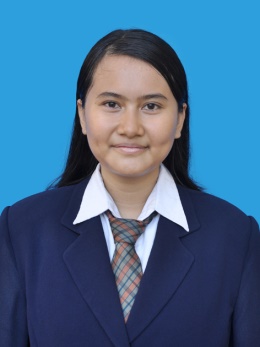 Date of Birth30 June 1996Personal DetailsI am respectful, enthusiastic, responsible, self-initiated, able to work in team and independently. Like to learn new things, focus and serious in work. Based on my education background, so here I am apply for internship position that related to my background.Education2001-20022002-20052005-20082008-20112011-20142014-nowOrganizationsTK BHAYANGKARI-13 PADANGSIDIMPUANSDN 15 PADANGSIDIMPUANSD SWASTA KEMALA BHAYANGKARI RANTAU PRAPATSMPN 1 RANTAU UTARASMK TELKOM SANDHY PUTRA MEDANSwitching Engineering (Telecommunication)UNIVERSITY OF NORTH SUMATERA	Science Communisation– Advertising Concentration2009-2011	PRAMUKA SMPN 1 GUDEP 06031-060322011-2014	PASKOMDA (PASKIBRA SMK TELKOM MEDAN)	ROHIS SMK TELKOM SANDHY PUTRA MEDAN2012-2013	OSIS SMK TELKOM SANDHY PUTRA MEDAN	Bendahara 22015-now	UKM BADMINTON USUMember2016	SPIRIT ART ADVERTISING (SPARTA)MemberElzara Maharani – ResumeWork Experience2013	POLISI DAERAH SUMATERA UTARA (POLDASU)InternshipTraining and Conference2012	CISCO Networking Academy2013	Blogger Telkom	Medan2015	Pelatihan Jurnalistik Tingkat Dasar SUARA USUMedan2016	Kampus KOMPAS TV USU	Medan2016	Personal Appearance and Branding Workshop	Medan	ComputerliterateMicrosoft Office (MS word, excel , power point)Adobe (Photoshop, Premiere)Corel DrawInteresting & HobbiesKorean Drama, Writing, Reading, Badminton, Swimming, Cooking, Fotografi and Games